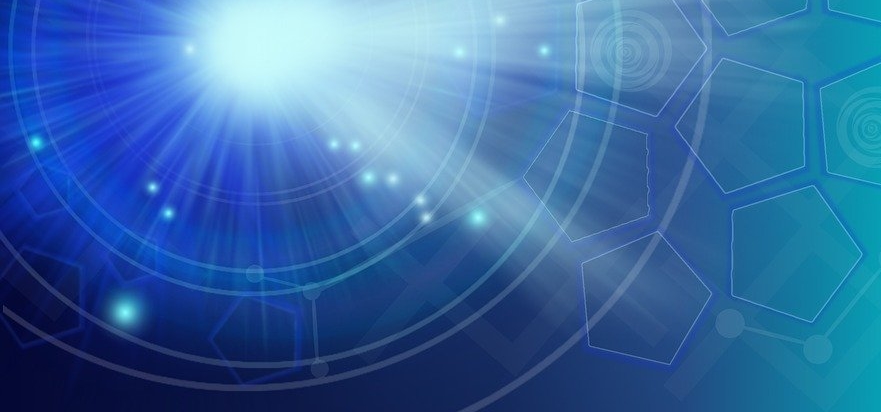 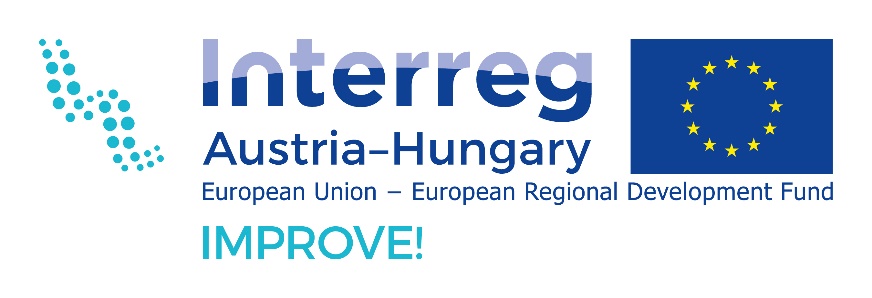 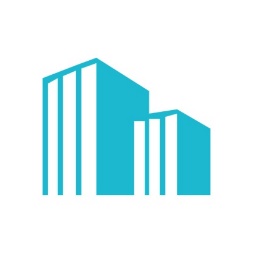 DIGICALL “Segítünk a digitális megoldások megvalósításában”PÁLYÁZATI DOKUMENTÁCIÓVerzió 4 2021. 07. 02.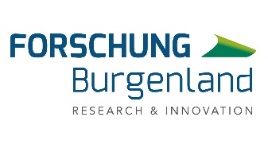 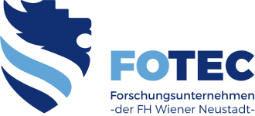 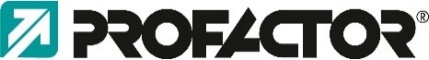 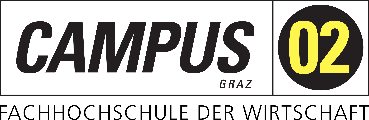 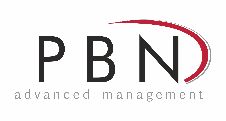 PÁLYÁZATI DOKUMENTÁCIÓJELENTKEZÉSI LAPKérjük, jelölje x-szel a választott szolgáltatás(oka)t:PÁLYÁZÓ NYILATKOZATAAlulírott _________________________ (család és keresztnév), mint a ___________________________  (pályázó teljes neve) jogi képviselője nyilatkozom, hogyA felhívásban szereplő feltételekkel egyetértek és elfogadom azokat. A kiíráson történő sikeres pályázás esetén vállaljuk, hogy a Pályázati dokumentációból és Záró Elszámolási Jelentésből származó információk az  állami és egyéb, az Interreg V-A Ausztria-Magyarország Együttműködési Program 2014-2020 keretében az IMPROVE! Projekt megvalósításának ellenőrzésért felelős intézmények tájékoztatása céljából azok részére kiadhatók. a pályázat NÉMET / MAGYAR / ANGOL nyelven készült (a megfelelő aláhúzandó). A Pályázatban megadott információk hitelesek és a valóságnak teljes mértékben megfelelnek. A 651/2014 / EU rendelet I. melléklete szerint nem számítunk nagyvállalkozásnak. Nem rendelkezünk tulajdonjoggal, tőkével és nem vagyunk vezetőségi tagjai az IMPROVE!  projekt partnerszervezetinek. A jelen felhívásra egyetlen pályázatot nyújtottunk be. Tudatában vagyunk annak, hogy felelősek vagyunk a kísérleti projekt céljainak eléréséért.DE MINIMIS NYILATKOZATDe minimis nyilatkozatPályázó neve eredeti nyelven: ................................................................................Az Interreg V-A Ausztria-Magyarország Programban támogatott ATHU118 IMPROVE! projekt kiválasztott KKV-k számára szolgáltatásokat kínál.A projekt keretében kínált szolgáltatást igénybe vevő (igénybe venni kívánó), alábbfent megnevezett vállalkozás felelős képviselőjekéntezúton nyilatkozom arról, hogy:Ezúton igazolom, hogy a nyilatkozatban szereplő információk a valóságnak megfelelnek és ezekért teljes körű felelősséget vállalok.PÁLYÁZÓ ADATAIPÁLYÁZÓ ADATAITeljes név magyarulTeljes név angolul Rövid név magyarulRövid név angolulAdószámRegisztrációs számCímJogi képviselő nevePozíció Tel. szám E-mail cím KAPCSOLATTARTÓKAPCSOLATTARTÓNévPozíció /Beosztás Tel. számE-mail címA PÁLYÁZÓ MÉRETE (a 651/2014/EU rendeletnek megfelelően) – Kérjük, csak egyet jelöljön be!  Mikrovállalkozás   Kisvállalkozás  Középvállalkozás RÉSZVÉTEL EGYÉB IMPROVE! PROJEKT TEVÉKENYSÉGBENRÉSZVÉTEL EGYÉB IMPROVE! PROJEKT TEVÉKENYSÉGBENRÉSZVÉTEL EGYÉB IMPROVE! PROJEKT TEVÉKENYSÉGBENRészvétek az InfoNapon  Igen  NemIgen esetén kérem,részletezze: Kapcsolatfelvétel az üzleti esetekkel kapcsolatban    Igen  NemIgen esetén kérem,részletezze: Közvetlen kapcsolatfelvétel a regionális kapcsolattartó pont(ok)kal   Igen  NemIgen esetén kérem,részletezze: Other   Igen  NemIgen esetén kérem,részletezze: PÁLYÁZÓ BEMUTATKOZÁSA (max. 500 karakter)Kérjük, röviden ismertesse a szervezetet, az alábbiak közül érdemes néhányat bemutatni: ágazat, ügyfelek, a cég alapításának ideje, munkavállalók száma, fő termékek és piac(ok).PILOT PROJEKT INFORMÁCIÓKPILOT PROJEKT INFORMÁCIÓKPilot projekt címePilot projekt acronym-jePROJEKT TARTALMA – KIHÍVÁSOK ÉS MEGOLDÁSOK (ma. 2000 karakter)Kérjük, mutassa be, milyen konkrét kihívásokkal szembesül, és írja le a javasolt megoldást vagy a fejlesztést, amelyet a pilot projekt keretében szeretne megvalósítani.PROJEKT TARTALMA – KIHÍVÁSOK ÉS MEGOLDÁSOK (ma. 2000 karakter)Kérjük, mutassa be, milyen konkrét kihívásokkal szembesül, és írja le a javasolt megoldást vagy a fejlesztést, amelyet a pilot projekt keretében szeretne megvalósítani.TermelésTermelés3D szkennelés3D modellezésFémötvözetek 3D nyomtatásaTintasugaras 3D nyomtatás3D polimer nyomtatásPrototípus készítés, fordított tervezés 3D animációSCADA/MESSTermékfejlesztés canvas üzleti modell alapján Mérnöki megoldásokMérnöki megoldásokTopológia optimalizálásCAD (Computer Aided Design)Kollaboratív robotikaÜzleti modellMechatronikai mérnöki munka, szimulációs rendszerekSzoftveres megoldásokSzoftveres megoldásokAR – Augmented Reality/Kiterjesztett valóság VR (Virtual Reality/Virtuális valóság) rendszer – Assembly EyeCloud – Microsoft Azure Fizetési rendszerekHasználhatóság tesztelése Szemkövetés elemzésÉrzelmi elemzésDigitális marketingIntelligens digitális szolgáltatásInnovációs eszközök, modellek, integrációMesterséges Inteligencia/Gépi tanulásMesterséges Inteligencia/Gépi tanulásÜgyféladatok elemzési folyamataiEgyedi algoritmus megoldások az adatelemzésbenSzegmentálási folyamatokAdatok vizualizálásaElektronikaElektronikaElektronikai fejlesztésIpari méréstechnika és mérési automatizálásSzenzorok és aktuátorokIoT – Internet of ThingsA fenti szolgáltatások kombinált megoldása (ebben az esetben jelölje meg az igénybe venni kívánt szolgáltatásokat)FENNTARTHATÓSÁG ÉS HASZNOSÍTÁS (max. 1000 karakter)Kérjük, röviden mutassa be, hogy a kísérleti projekt milyen haszonnal jár az Ön vállalata számára. Hogyan tervezi az eredmények felhasználását, és ez az előny hogyan járul hozzá az üzleti fenntarthatósághoz?Hely, dátumPecsét helyeJogi képviselő neveJogi képviselő aláírásaHely, dátumPecsét helyeJogi képviselő neveJogi képviselő aláírásaAz általam képviselt szervezet, valamint az egyazon vállalatcsoporthoz kapcsolódó egyéb szervezetek az elmúlt három üzleti évben (ez alatt az aktuális és a két megelőző üzleti év értendő) nem részesültek de minimis szabályozás alá eső támogatásban.Az általam képviselt szervezet, valamint az egyazon vállalatcsoporthoz kapcsolódó egyéb szervezetek az elmúlt három üzleti évben (ez alatt az aktuális és a két megelőző üzleti év értendő) de minimis szabályozás alá eső támogatásban részesültek az alábbiak szerint:TámogatóTagállamTámogató elérhetőségei(A támogatott projekt) azonosítójaTámogatás összegeA támogató döntés dátumaHely, dátumPecsét helyeJogi képviselő neveJogi képviselő aláírása